Learning intention: To know what harms the environment.Where should the rubbish go? Draw the items under the correct recycling bin. Add your own items. 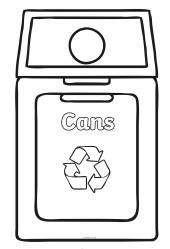 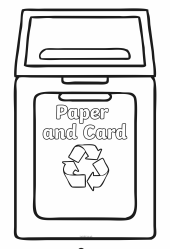 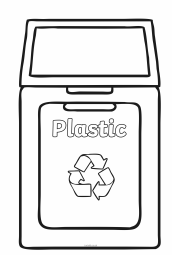 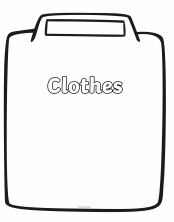 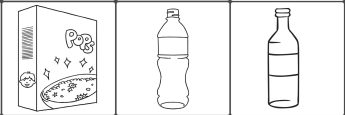 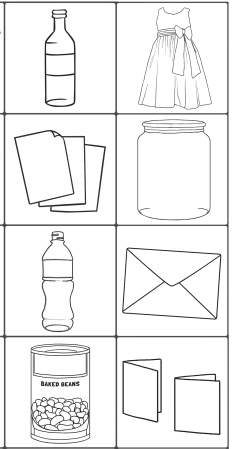 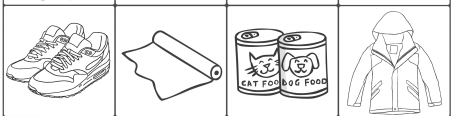 